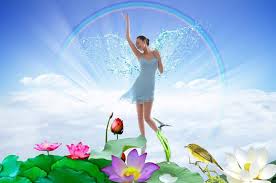        Я утро завтра твоего!                     И суждено тебе за мной                           всю жизнь гоняться.                          А  мне - то исчезать,                                      то появляться,                           Не в силах изменить                                  при этом ничего…       Я утро завтра твоего!